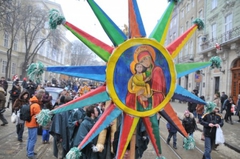 1. Видатний український оперний співак Іван…2. Колектив співаків, виконавців.3. Одна з семи нот4. Найпопулярніший музичний жанр, в якому поєднано музику і поезію5. Одна з семи нот.6. Колектив виконавців на музичних інструментах.7. Всесвітньовідома українська щедрівка.1. Видатний український оперний співак Іван…2. Колектив співаків, виконавців.3. Одна з семи нот4. Найпопулярніший музичний жанр, в якому поєднано музику і поезію5. Одна з семи нот.6. Колектив виконавців на музичних інструментах.7. Всесвітньовідома українська щедрівка.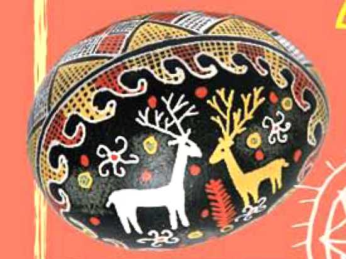 1. Свято Воскресіння. 2. Одна з семи нот.3. Найпопулярніший музичний жанр, в якому поєднано музику і поезію.4. Великоднє яйце.5. Одна з семи нот.6. Українська співачка Ніна…7. Колектив виконавців на музичних інструментах.8. Автор опери «Коза Дереза» Микола…————————————————————————————————————————1. Свято Воскресіння.2. Одна з семи нот.3. Найпопулярніший музичний жанр, в якому поєднано музику і поезію.4. Великоднє яйце.5. Одна з семи нот.6. Українська співачка Ніна…7. Колектив виконавців на музичних інструментах.8. Автор опери «Коза Дереза» Микола…